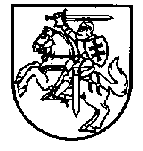 LIETUVOS RESPUBLIKOS FINANSŲ MINISTRASĮSAKYMASDĖL 2021 METŲ LIETUVOS RESPUBLIKOS VIEŠOJO SEKTORIAUS SUBJEKTŲ FINANSINIŲ ATASKAITŲ KONSOLIDAVIMO SCHEMOS PATVIRTINIMO2022 m.  sausio 31 d. Nr. 1K-27VilniusVadovaudamasi Lietuvos Respublikos Vyriausybės 2008 m. kovo 26 d. nutarimo Nr. 266 „Dėl įgaliojimų suteikimo įgyvendinant Lietuvos Respublikos viešojo sektoriaus atskaitomybės įstatymą“ 2 ir 3 punktais,t v i r t i n u 2021 metų Lietuvos Respublikos viešojo sektoriaus subjektų finansinių ataskaitų konsolidavimo schemą – nustatau Lietuvos Respublikos viešojo sektoriaus subjektų grupių finansinėms ataskaitoms konsoliduoti sudėtį ir paskiriu už viešojo sektoriaus subjekto metinių ir tarpinių ataskaitų rinkinių ir viešojo sektoriaus subjektų grupės konsoliduotųjų finansinių ataskaitų rinkinių parengimą atsakingus viešojo sektoriaus subjektus (pridedama).Finansų ministrė									Gintarė Skaistė